ATZINUMS Nr. 22/10-3.9/44par atbilstību ugunsdrošības prasībāmAtzinums iesniegšanai derīgs sešus mēnešus.Atzinumu var apstrīdēt viena mēneša laikā no tā spēkā stāšanās dienas augstākstāvošai amatpersonai:Atzinumu saņēmu:20____. gada ___. ___________DOKUMENTS PARAKSTĪTS AR DROŠU ELEKTRONISKO PARAKSTU UN SATURLAIKA ZĪMOGU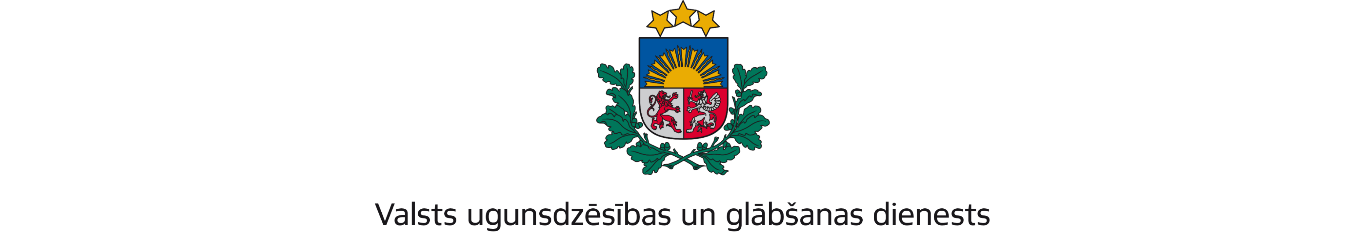 VIDZEMES REĢIONA PĀRVALDETērbatas iela 9, Valmiera, Valmieras novads, LV-4201; tālr.: 64233468; e-pasts: vidzeme@vugd.gov.lv; www.vugd.gov.lvValmieraSIA “VALODU MAPE ”(izdošanas vieta)(juridiskās personas nosaukums vai fiziskās personas vārds, uzvārds)10.05.2023.Reģ. Nr. 44103091610(datums)(juridiskās personas reģistrācijas numurs vai fiziskās personās kods)Āra iela 2, Valmiera, Valmieras novads,      LV -4201(juridiskās vai fiziskās personas adrese)1.Apsekots: A/S “GASO” piederošās ēkas telpa Nr.60., 61., 80.(apsekoto būvju, ēku vai telpu nosaukums)2.Adrese: Lilijas ielā 2, Valmierā, Valmieras novadā, LV-4201.3.Īpašnieks (valdītājs): A/S “GASO” , Reģ.nr. 40203108921, Vagonu iela 20,(juridiskās personas nosaukums vai fiziskās personas vārds, uzvārds)Rīga, LV-1009.(juridiskās personas reģistrācijas numurs vai fiziskās personas kods; adrese)4.Iesniegtie dokumenti: Gravas Leldes (apliecības Nr. 117-00042) iesniegums.5.Apsekoto būvju, ēku vai telpu raksturojums: A/S “GASO” 2-stāvu ēkastelpas Nr. 60., 61., 80. A/S “Gaso” ēka aprīkota ar automātisko ugunsgrēka atklāšanasun trauksmes signalizācijas sistēmu, ugunsdzēsības aparātiem.Evakuācijas ceļi brīvi un izejas viegli atveramas no iekšpuses. Katrā stāvā koplietošanas telpās izvietoti evakuācijas plāni.6.Pārbaudes laikā konstatētie ugunsdrošības prasību pārkāpumi: netika  konstatēti.7.Slēdziens: A/S “GASO” 2-stāvu ēkas telpas Nr.60., 61., 80. atbilst ugunsdrošībasprasībām un var izmantot dienas  atvērtai nometnei telpās. Dalībnieku maksimālaisskaits 20. Bērni ar īpašām vajadzībām  - nav informācijas.8.Atzinums izdots saskaņā ar: Latvijas Republikas Ministru kabineta2009.gada 1.septembra noteikumu Nr.981 „Bērnu nometņu organizēšanas un darbības kārtība” 8.punkta 8.5.apakšpunkta prasībām.(normatīvais akts un punkts saskaņā ar kuru izdots atzinums)9.Atzinumu paredzēts iesniegt: Valmieras novada pašvaldībai.(iestādes vai institūcijas nosaukums, kur paredzēts iesniegt atzinumu)Valsts ugunsdzēsības un glābšanas dienesta Vidzemes reģiona pārvaldes priekšniekam, Tērbatas ielā 9, Valmierā, LV-4201.(amatpersonas amats un adrese)Valsts ugunsdzēsības un glābšanas dienesta Vidzemes reģiona pārvaldes Ugunsdrošības uzraudzības un Civilās aizsardzības nodaļas inspektoreDžoneta Broka(amatpersonas amats)(paraksts)(v. uzvārds)Nosūtīts nometņu vadītājai uz e-pastu: info@valodumape.lv 2023.gada 10.maijā(juridiskās personas pārstāvja amats, vārds, uzvārds vai fiziskās personas vārds, uzvārds; vai atzīme par nosūtīšanu)(paraksts)